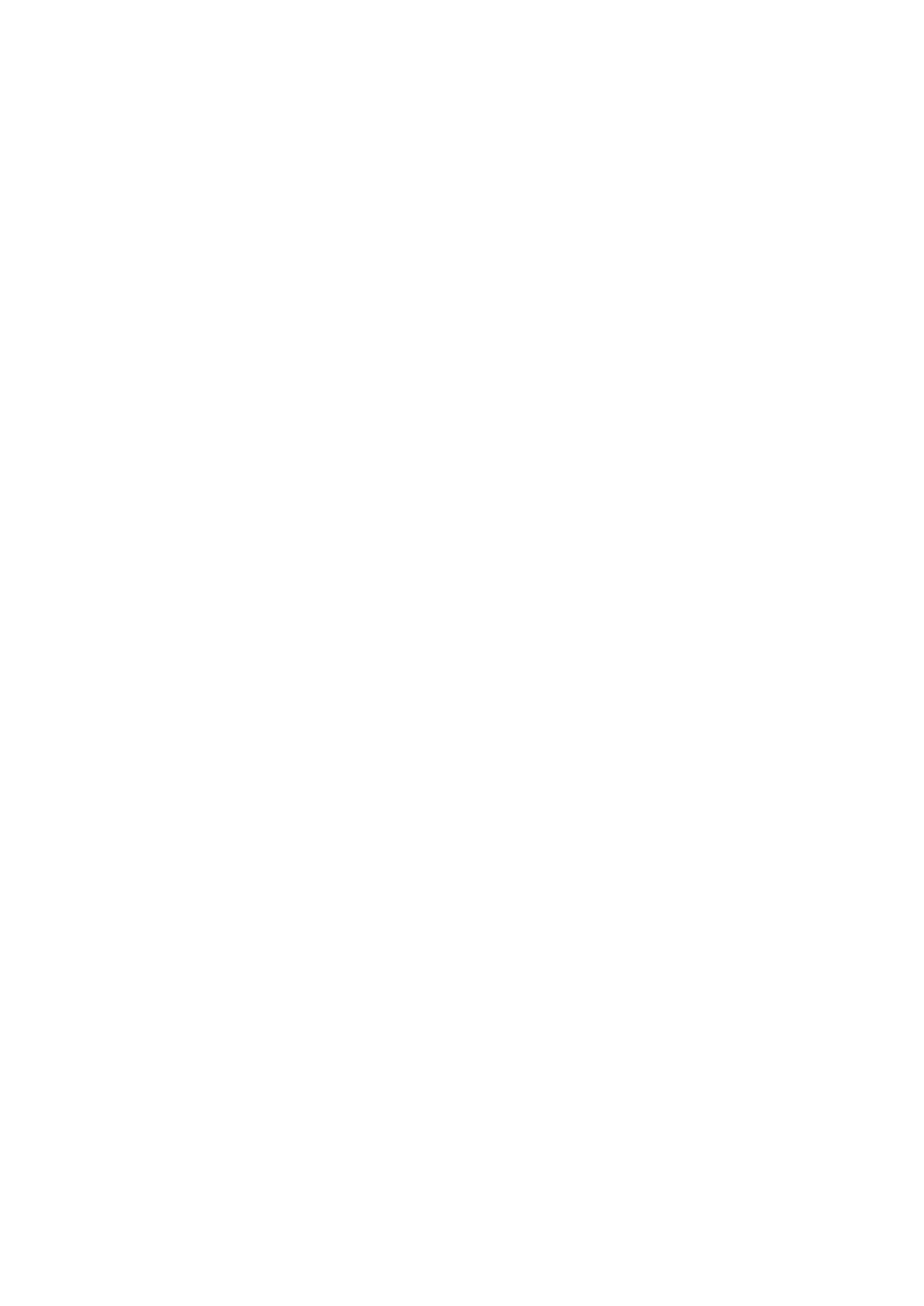 																																																																																																																													水電費支出																																																																																																																																																																																																																																																																																																																																																		單位：仟元																																																																																																																																																																																													說明：																																																																																																																																																																																												平均每生係以每學年度3月份（第二學期）在																																																																																																																																																																																												學學生人數為計算基礎。學年度學年度104105106106水電費支出水電費支出15,33112,45311,89711,897平均每生支出平均每生支出4.023.804.434.43平均每平方公尺平均每平方公尺0.180.140.140.14樓地板面積支出樓地板面積支出0.180.140.140.14佔學雜費收入%5.4%5.3%6.2%6.2%佔經常門收入%3.2%3.1%2.9%